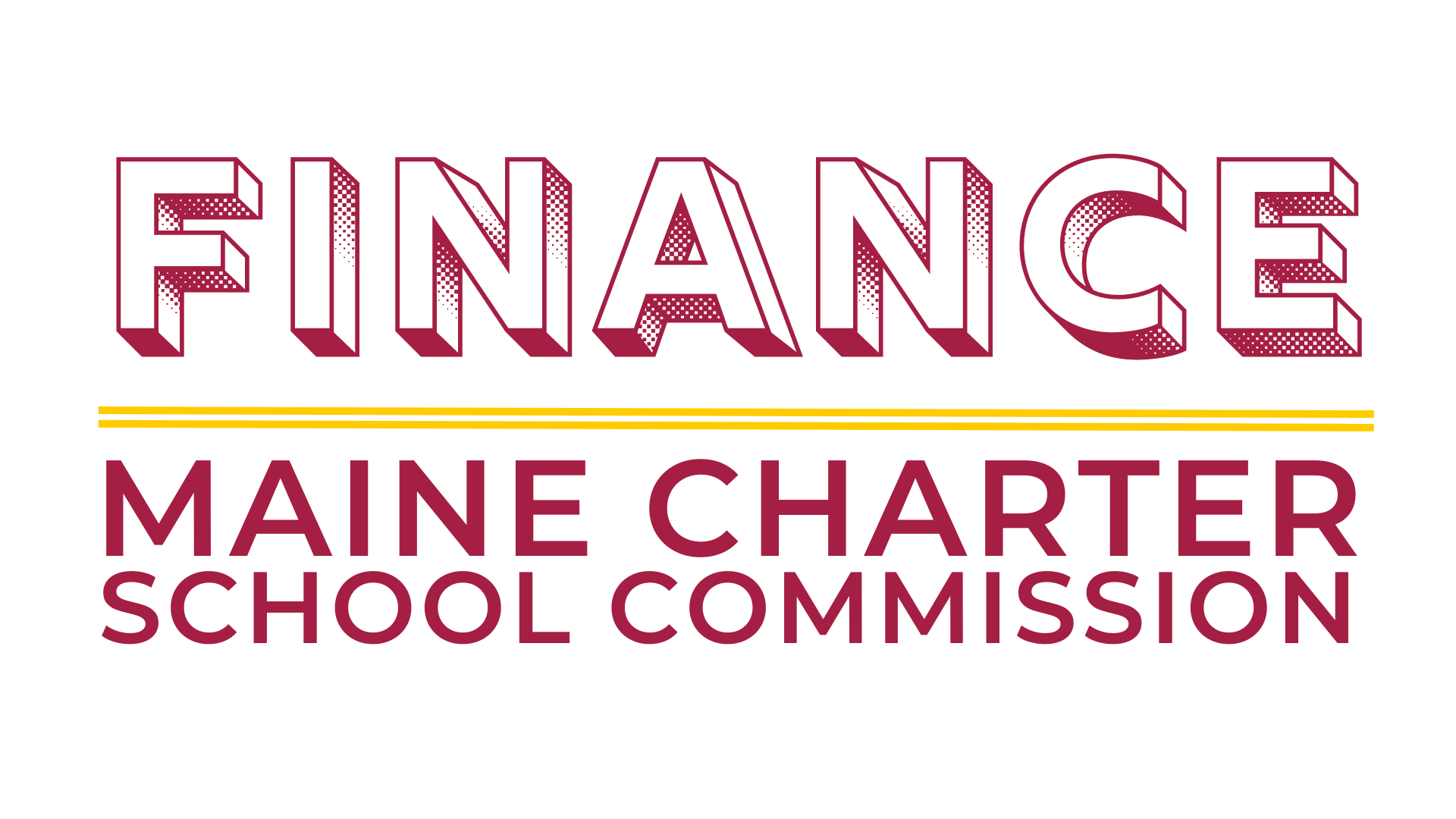 June 8, at 1pm via ZoomMembersPresentCommission Members:Leigh Weisenburger Albert, ChairNorman HigginsVACANTOther:Lana Ewing, Executive DirectorAmy Allen, Staff DesigneeJoe Drago, Staff ConsultantItemDiscussionActionStandard Agenda ItemsStandard Agenda ItemsStandard Agenda ItemsFinancial AuditsHCA is the last audit to be received. March was received in March … HCA extension through May 5th.Financial Health of Each School/PortfolioBudget vs. Actual Report(s)/Spending Dashboard (Commission Meeting Agenda Item #11b)Amendment Requests/Fund Requests Community Regional Charter School’s Request for Partial BoardOnTrack Funding (Commission Meeting Agenda Item #10b)Request to Incur Debt None to discuss.Ad-Hoc Agenda ItemsAd-Hoc Agenda ItemsAd-Hoc Agenda ItemsReview the 2021-22 Annual Monitoring Reports Addendum (Commission Meeting Agenda Item #9a)  Review the Proposed Commission Per Diem Policy (Commission Meeting Agenda Item #10a)  FY24 Contracting Preview  Commission StaffingBenefitsStaffing Options